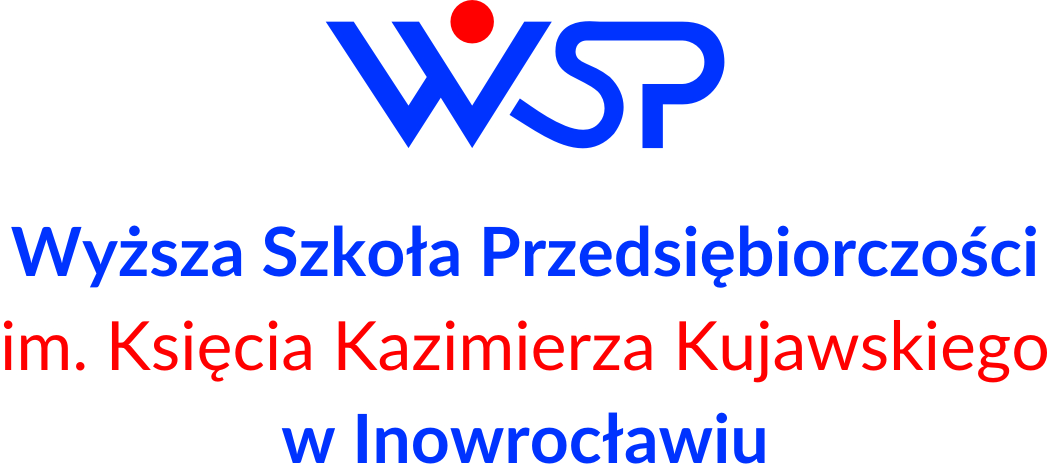 WYŻSZA SZKOŁA PRZEDSIĘBIORCZOŚCIIM. KS. KAZIMIERZA KUJAWSKIEGO 
W INOWROCŁAWIUWYŻSZA SZKOŁA PRZEDSIĘBIORCZOŚCIIM. KS. KAZIMIERZA KUJAWSKIEGO 
W INOWROCŁAWIUWYŻSZA SZKOŁA PRZEDSIĘBIORCZOŚCIIM. KS. KAZIMIERZA KUJAWSKIEGO 
W INOWROCŁAWIUWYŻSZA SZKOŁA PRZEDSIĘBIORCZOŚCIIM. KS. KAZIMIERZA KUJAWSKIEGO 
W INOWROCŁAWIUWYŻSZA SZKOŁA PRZEDSIĘBIORCZOŚCIIM. KS. KAZIMIERZA KUJAWSKIEGO 
W INOWROCŁAWIUKARTA PRZEDMIOTU2023 - 2026KARTA PRZEDMIOTU2023 - 2026KARTA PRZEDMIOTU2023 - 2026KARTA PRZEDMIOTU2023 - 2026KARTA PRZEDMIOTU2023 - 2026KARTA PRZEDMIOTU2023 - 2026KARTA PRZEDMIOTU2023 - 2026KARTA PRZEDMIOTU2023 - 2026KARTA PRZEDMIOTU2023 - 2026KARTA PRZEDMIOTU2023 - 2026Kod przedmiotuKod przedmiotuKod przedmiotuALP_601ALP_601ALP_601ALP_601ALP_601ALP_601ALP_601Nazwa przedmiotuNazwa przedmiotuNazwa przedmiotuTECHNIKI NEGOCJACJI I MEDIACJITECHNIKI NEGOCJACJI I MEDIACJITECHNIKI NEGOCJACJI I MEDIACJITECHNIKI NEGOCJACJI I MEDIACJITECHNIKI NEGOCJACJI I MEDIACJITECHNIKI NEGOCJACJI I MEDIACJITECHNIKI NEGOCJACJI I MEDIACJIUSYTUOWANIE PRZEDMIOTU W SYSTEMIE STUDIÓWUSYTUOWANIE PRZEDMIOTU W SYSTEMIE STUDIÓWUSYTUOWANIE PRZEDMIOTU W SYSTEMIE STUDIÓWUSYTUOWANIE PRZEDMIOTU W SYSTEMIE STUDIÓWUSYTUOWANIE PRZEDMIOTU W SYSTEMIE STUDIÓWUSYTUOWANIE PRZEDMIOTU W SYSTEMIE STUDIÓWUSYTUOWANIE PRZEDMIOTU W SYSTEMIE STUDIÓWUSYTUOWANIE PRZEDMIOTU W SYSTEMIE STUDIÓWUSYTUOWANIE PRZEDMIOTU W SYSTEMIE STUDIÓWUSYTUOWANIE PRZEDMIOTU W SYSTEMIE STUDIÓWKierunek studiówKierunek studiówKierunek studiówAdministracjaAdministracjaAdministracjaAdministracjaAdministracjaAdministracjaAdministracjaForma studiówForma studiówForma studiówniestacjonarneniestacjonarneniestacjonarneniestacjonarneniestacjonarneniestacjonarneniestacjonarnePoziom studiówPoziom studiówPoziom studiówpierwszego stopnia/licencjackiepierwszego stopnia/licencjackiepierwszego stopnia/licencjackiepierwszego stopnia/licencjackiepierwszego stopnia/licencjackiepierwszego stopnia/licencjackiepierwszego stopnia/licencjackieProfil studiówProfil studiówProfil studiówpraktycznypraktycznypraktycznypraktycznypraktycznypraktycznypraktycznyDziedzina nauki/ dyscyplina naukowaDziedzina nauki/ dyscyplina naukowaDziedzina nauki/ dyscyplina naukowadziedzina nauk społecznych/ dyscyplina naukowa: nauki prawne,  nauki o polityce i administracjidziedzina nauk społecznych/ dyscyplina naukowa: nauki prawne,  nauki o polityce i administracjidziedzina nauk społecznych/ dyscyplina naukowa: nauki prawne,  nauki o polityce i administracjidziedzina nauk społecznych/ dyscyplina naukowa: nauki prawne,  nauki o polityce i administracjidziedzina nauk społecznych/ dyscyplina naukowa: nauki prawne,  nauki o polityce i administracjidziedzina nauk społecznych/ dyscyplina naukowa: nauki prawne,  nauki o polityce i administracjidziedzina nauk społecznych/ dyscyplina naukowa: nauki prawne,  nauki o polityce i administracjiJednostka prowadzącaJednostka prowadzącaJednostka prowadzącaWyższa Szkoła Przedsiębiorczości 
im. Księcia Kazimierza Kujawskiego w InowrocławiuWyższa Szkoła Przedsiębiorczości 
im. Księcia Kazimierza Kujawskiego w InowrocławiuWyższa Szkoła Przedsiębiorczości 
im. Księcia Kazimierza Kujawskiego w InowrocławiuWyższa Szkoła Przedsiębiorczości 
im. Księcia Kazimierza Kujawskiego w InowrocławiuWyższa Szkoła Przedsiębiorczości 
im. Księcia Kazimierza Kujawskiego w InowrocławiuWyższa Szkoła Przedsiębiorczości 
im. Księcia Kazimierza Kujawskiego w InowrocławiuWyższa Szkoła Przedsiębiorczości 
im. Księcia Kazimierza Kujawskiego w InowrocławiuOsoby prowadząceOsoby prowadząceOsoby prowadząceOGÓLNA CHARAKTERYSTYKA PRZEDMIOTUOGÓLNA CHARAKTERYSTYKA PRZEDMIOTUOGÓLNA CHARAKTERYSTYKA PRZEDMIOTUOGÓLNA CHARAKTERYSTYKA PRZEDMIOTUOGÓLNA CHARAKTERYSTYKA PRZEDMIOTUOGÓLNA CHARAKTERYSTYKA PRZEDMIOTUOGÓLNA CHARAKTERYSTYKA PRZEDMIOTUOGÓLNA CHARAKTERYSTYKA PRZEDMIOTUOGÓLNA CHARAKTERYSTYKA PRZEDMIOTUOGÓLNA CHARAKTERYSTYKA PRZEDMIOTUStatus przedmiotuStatus przedmiotuStatus przedmiotuobowiązkowyobowiązkowyobowiązkowyobowiązkowyobowiązkowyobowiązkowyobowiązkowyPrzynależność do modułuPrzynależność do modułuPrzynależność do modułumoduł kierunkowymoduł kierunkowymoduł kierunkowymoduł kierunkowymoduł kierunkowymoduł kierunkowymoduł kierunkowyJęzyk wykładowyJęzyk wykładowyJęzyk wykładowypolskipolskipolskipolskipolskipolskipolskiSemestry, na których realizowany jest przedmiotSemestry, na których realizowany jest przedmiotSemestry, na których realizowany jest przedmiotszóstyszóstyszóstyszóstyszóstyszóstyszóstyWymagania wstępneWymagania wstępneWymagania wstępnedla realizowania treści tego przedmiotu niezbędne jest uprzednie zaliczenie przedmiotu: Prawo administracyjnedla realizowania treści tego przedmiotu niezbędne jest uprzednie zaliczenie przedmiotu: Prawo administracyjnedla realizowania treści tego przedmiotu niezbędne jest uprzednie zaliczenie przedmiotu: Prawo administracyjnedla realizowania treści tego przedmiotu niezbędne jest uprzednie zaliczenie przedmiotu: Prawo administracyjnedla realizowania treści tego przedmiotu niezbędne jest uprzednie zaliczenie przedmiotu: Prawo administracyjnedla realizowania treści tego przedmiotu niezbędne jest uprzednie zaliczenie przedmiotu: Prawo administracyjnedla realizowania treści tego przedmiotu niezbędne jest uprzednie zaliczenie przedmiotu: Prawo administracyjneFORMY, SPOSOBY I METODY PROWADZENIA ZAJĘĆFORMY, SPOSOBY I METODY PROWADZENIA ZAJĘĆFORMY, SPOSOBY I METODY PROWADZENIA ZAJĘĆFORMY, SPOSOBY I METODY PROWADZENIA ZAJĘĆFORMY, SPOSOBY I METODY PROWADZENIA ZAJĘĆFORMY, SPOSOBY I METODY PROWADZENIA ZAJĘĆFORMY, SPOSOBY I METODY PROWADZENIA ZAJĘĆFORMY, SPOSOBY I METODY PROWADZENIA ZAJĘĆFORMY, SPOSOBY I METODY PROWADZENIA ZAJĘĆFORMY, SPOSOBY I METODY PROWADZENIA ZAJĘĆstudia niestacjonarnestudia niestacjonarnestudia niestacjonarnestudia niestacjonarnestudia niestacjonarnestudia niestacjonarnestudia niestacjonarnestudia niestacjonarnestudia niestacjonarnestudia niestacjonarneFormy zajęćwykładćwiczeniaćwiczeniaseminariumlaboratoriumprojekt/
prezentacjapraktykasamokształcenieECTSLiczba godz.888––––91Forma realizacji zajęćForma realizacji zajęćForma realizacji zajęćwykład, ćwiczeniawykład, ćwiczeniawykład, ćwiczeniawykład, ćwiczeniawykład, ćwiczeniawykład, ćwiczeniawykład, ćwiczeniaSposób zaliczenia zajęćSposób zaliczenia zajęćSposób zaliczenia zajęćwykład: zaliczenie na ocenę w formie kolokwium pisemnegoćwiczenia: kolokwium pisemne z zadaniami i pytaniamiproblemowymi (50%)wypowiedź ustna podczas zajęć (10%)projekt praktyczny (40%)wykład: zaliczenie na ocenę w formie kolokwium pisemnegoćwiczenia: kolokwium pisemne z zadaniami i pytaniamiproblemowymi (50%)wypowiedź ustna podczas zajęć (10%)projekt praktyczny (40%)wykład: zaliczenie na ocenę w formie kolokwium pisemnegoćwiczenia: kolokwium pisemne z zadaniami i pytaniamiproblemowymi (50%)wypowiedź ustna podczas zajęć (10%)projekt praktyczny (40%)wykład: zaliczenie na ocenę w formie kolokwium pisemnegoćwiczenia: kolokwium pisemne z zadaniami i pytaniamiproblemowymi (50%)wypowiedź ustna podczas zajęć (10%)projekt praktyczny (40%)wykład: zaliczenie na ocenę w formie kolokwium pisemnegoćwiczenia: kolokwium pisemne z zadaniami i pytaniamiproblemowymi (50%)wypowiedź ustna podczas zajęć (10%)projekt praktyczny (40%)wykład: zaliczenie na ocenę w formie kolokwium pisemnegoćwiczenia: kolokwium pisemne z zadaniami i pytaniamiproblemowymi (50%)wypowiedź ustna podczas zajęć (10%)projekt praktyczny (40%)wykład: zaliczenie na ocenę w formie kolokwium pisemnegoćwiczenia: kolokwium pisemne z zadaniami i pytaniamiproblemowymi (50%)wypowiedź ustna podczas zajęć (10%)projekt praktyczny (40%)Metody dydaktyczneMetody dydaktyczneMetody dydaktyczneWykład problemowy, informacyjnyĆwiczenia -  Praca w grupach, dyskusja, prezentacja multimedialnaWykład problemowy, informacyjnyĆwiczenia -  Praca w grupach, dyskusja, prezentacja multimedialnaWykład problemowy, informacyjnyĆwiczenia -  Praca w grupach, dyskusja, prezentacja multimedialnaWykład problemowy, informacyjnyĆwiczenia -  Praca w grupach, dyskusja, prezentacja multimedialnaWykład problemowy, informacyjnyĆwiczenia -  Praca w grupach, dyskusja, prezentacja multimedialnaWykład problemowy, informacyjnyĆwiczenia -  Praca w grupach, dyskusja, prezentacja multimedialnaWykład problemowy, informacyjnyĆwiczenia -  Praca w grupach, dyskusja, prezentacja multimedialnaWYKAZ LITERATURYWYKAZ LITERATURYWYKAZ LITERATURYWYKAZ LITERATURYWYKAZ LITERATURYWYKAZ LITERATURYWYKAZ LITERATURYWYKAZ LITERATURYWYKAZ LITERATURYWYKAZ LITERATURYPodstawowaPodstawowaPodstawowaJabłońska-Bonca J., Zeidler T., Prawnik a sztuka retoryki i negocjacji, 2023Słupińska K., Gracz L., Negocjacje i komunikacja, 2023.Jabłońska-Bonca J., Zeidler T., Prawnik a sztuka retoryki i negocjacji, 2023Słupińska K., Gracz L., Negocjacje i komunikacja, 2023.Jabłońska-Bonca J., Zeidler T., Prawnik a sztuka retoryki i negocjacji, 2023Słupińska K., Gracz L., Negocjacje i komunikacja, 2023.Jabłońska-Bonca J., Zeidler T., Prawnik a sztuka retoryki i negocjacji, 2023Słupińska K., Gracz L., Negocjacje i komunikacja, 2023.Jabłońska-Bonca J., Zeidler T., Prawnik a sztuka retoryki i negocjacji, 2023Słupińska K., Gracz L., Negocjacje i komunikacja, 2023.Jabłońska-Bonca J., Zeidler T., Prawnik a sztuka retoryki i negocjacji, 2023Słupińska K., Gracz L., Negocjacje i komunikacja, 2023.Jabłońska-Bonca J., Zeidler T., Prawnik a sztuka retoryki i negocjacji, 2023Słupińska K., Gracz L., Negocjacje i komunikacja, 2023.UzupełniającaUzupełniającaUzupełniającaLuden B., Techniki negocjacji. Jak odnieść sukces w negocjacjach?, Gdańsk 2014.Luden B., Techniki negocjacji. Jak odnieść sukces w negocjacjach?, Gdańsk 2014.Luden B., Techniki negocjacji. Jak odnieść sukces w negocjacjach?, Gdańsk 2014.Luden B., Techniki negocjacji. Jak odnieść sukces w negocjacjach?, Gdańsk 2014.Luden B., Techniki negocjacji. Jak odnieść sukces w negocjacjach?, Gdańsk 2014.Luden B., Techniki negocjacji. Jak odnieść sukces w negocjacjach?, Gdańsk 2014.Luden B., Techniki negocjacji. Jak odnieść sukces w negocjacjach?, Gdańsk 2014.CELE, TREŚCI PROGRAMOWE I EFEKTY UCZENIA SIĘCELE, TREŚCI PROGRAMOWE I EFEKTY UCZENIA SIĘCELE PRZEDMIOTUCELE PRZEDMIOTUCel 1Przekazanie studentom podstaw wiedzy dotyczącej powstawania i eskalacji konfliktów w sytuacjach publicznych oraz różnych sytuacjach życia codziennego, istoty i dynamiki konfliktów, możliwości rozwiązywania konfliktów przy wykorzystaniu negocjacji i mediacji. Cel 2Nabycie przez studentów umiejętności analizowania sytuacji konfliktowej, przygotowania i prowadzenia negocjacji i mediacji w praktyce działań administracji. Cel 3Nabycie przez studentów kompetencji społecznych sprzyjających właściwemu zachowaniu w sytuacji konfliktowej, wykorzystywać różne taktyki i techniki negocjacji i mediacji w praktyce. TREŚCI PROGRAMOWETREŚCI PROGRAMOWETREŚCI PROGRAMOWEFormaLiczba godzinTreści programowewykładniestacjonarne
8 godz.Pojęcie negocjacji Rodzaje negocjacjiPojęcie BATNA, ceny brzegowej, ZOPABudowa wartości w negocjacjachPrzygotowanie negocjacjiTechniki prowadzenia negocjacjiTaktyka w negocjacjachMediacje w administracji Rodzaje mediacjiMediator- obowiązki i uprawnieniaćwiczenianiestacjonarne
8 godz.Przygotowanie negocjacjiTechniki prowadzenia negocjacjiTaktyka w negocjacjachBudowa wartości w negocjacjachZajęcia mają charakter praktyczny – opierają się o rozwiązywanie kazusów, ćwiczenia praktyczne pozwalające zdobytą wiedzę teoretyczną przełożyć na praktykę zawodową.EFEKTY UCZENIA SIĘEFEKTY UCZENIA SIĘEFEKTY UCZENIA SIĘEFEKTY UCZENIA SIĘEFEKTY UCZENIA SIĘEFEKTY UCZENIA SIĘStudent, który zaliczył przedmiotStudent, który zaliczył przedmiotStudent, który zaliczył przedmiotOdniesienie do efektów uczenia sięOdniesienie do efektów uczenia sięOdniesienie do efektów uczenia sięStudent, który zaliczył przedmiotStudent, który zaliczył przedmiotStudent, który zaliczył przedmiotdla
kierunkuI st. PRK
poziom 6II st. PRK
poziom 6w zakresie WIEDZYw zakresie WIEDZYw zakresie WIEDZYw zakresie WIEDZYw zakresie WIEDZYw zakresie WIEDZYEU 1EU 1Ma wiedzę na temat istoty negocjacji i mediacji w administracji. K_W02P6U_WP6U_WGEU 2EU 2Student zna kulturowe i etyczne uwarunkowania negocjacji,wie jakie są etapy prowadzenia negocjacji, wyznacza podstawowe granice i cele negocjacjiK_W12P6U_WP6U_WKw zakresie UMIEJĘTNOŚCIw zakresie UMIEJĘTNOŚCIw zakresie UMIEJĘTNOŚCIw zakresie UMIEJĘTNOŚCIw zakresie UMIEJĘTNOŚCIw zakresie UMIEJĘTNOŚCIEU 3Student potrafi postępować jak dobry negocjator, stosując zdobyte umiejętności praktyczneStudent potrafi postępować jak dobry negocjator, stosując zdobyte umiejętności praktyczneK_U13P6U_UP6U_UKEU 4Student umie opracowywać strategię negocjacyjnąStudent umie opracowywać strategię negocjacyjnąK_U04P6U_UP6U_UGEU 5Student potrafi prowadzić negocjacje z zastosowaniem jej poszczególnych etapówStudent potrafi prowadzić negocjacje z zastosowaniem jej poszczególnych etapówK_U10P6U_UP6U_UGw zakresie KOMPETENCJIw zakresie KOMPETENCJIw zakresie KOMPETENCJIw zakresie KOMPETENCJIw zakresie KOMPETENCJIw zakresie KOMPETENCJIEU 6Student rozumie potrzebę dalszego zdobywania wiedzy z zakresu mediacji i negocjacji w administracji.Student rozumie potrzebę dalszego zdobywania wiedzy z zakresu mediacji i negocjacji w administracji.K_K01P6U_KP6U_KKEU 7Student ma cechy dobrego negocjatora, zna rolę czynnika siły w negocjacjach.Student ma cechy dobrego negocjatora, zna rolę czynnika siły w negocjacjach.K_K06P6U_KP6U_KRKRYTERIA OCENY OSIĄGNIETYCH EFEKTÓWKRYTERIA OCENY OSIĄGNIETYCH EFEKTÓWna ocenę 2,0poniżej 51% – opanowanie wiedzy na poziomie poniżej zadowalającego, brak podstawowej wiedzy w zakresie realizowanej tematyki technik negocjacji i mediacjina ocenę 3,051–60% – opanowanie na poziomie zadowalającym podstawowych kwestii wynikających z zagadnień technik negocjacji i mediacjina ocenę 3,561–70% – przyswojenie na średnim poziomie problematyki technik negocjacji i mediacjina ocenę 4,071–80% - uzyskanie wiedzy co do czynników kształtujących podstawowe zjawiska 
z zakresu technik negocjacji i mediacjina ocenę 4,581–90%  – kompleksowe panowanie treści programowych umożliwiające identyfikację zasad teoretycznych i praktycznych aspektów funkcjonowania technik negocjacji i mediacjina ocenę 5,091–100% – doskonałe, zaawansowane opanowanie treści programowych w tym części dotyczącej rozwiązywania problemów związanych z zastosowaniem technik negocjacji i mediacji w pracy zawodowejMETODY OCENYOcena formującaF1.Wypowiedzi studenta świadczące o zrozumieniu lub brakach w zrozumieniu treści omawianychF2. Pytania zadawane przez studenta świadczące o poziomie wiedzy i zainteresowania problematykąF3. Aktywność poznawcza studenta- znajomość literatury przedmiotu, samodzielne wyciąganie wnioskówF4. Przygotowanie wcześniejsze materiału i zaprezentowanie go przez studenta na zajęciachF5. Bieżąca ocena postępów kształcenia – sprawdziany wiedzy, kolokwiaOcena podsumowującaP1. Ocena postępów w nauce – ocena zadań realizowanych w czasie trwania semestru (ocenianie ciągłe – ćwiczenia)P2. Ocena z kolokwium kończącego przedmiot – egzamin  (wykład)P3. Ocena zaliczenia ćwiczeń w zaliczenia łączonego (ćwiczenia)P4.Ocena z zaliczenia końcowego (wykład)Zaliczenie końcowewykład: zaliczenie na ocenę w formie kolokwium pisemnegoZaliczenie końcowećwiczenia: kolokwium pisemne z zadaniami i pytaniamiproblemowymi (50%)wypowiedź ustna podczas zajęć (10%)projekt praktyczny (40%)Metody  (sposoby) weryfikacji i oceny zakładanych efektów uczenia się osiągniętych przez studentaMetody  (sposoby) weryfikacji i oceny zakładanych efektów uczenia się osiągniętych przez studentaMetody  (sposoby) weryfikacji i oceny zakładanych efektów uczenia się osiągniętych przez studentaMetody  (sposoby) weryfikacji i oceny zakładanych efektów uczenia się osiągniętych przez studentaMetody  (sposoby) weryfikacji i oceny zakładanych efektów uczenia się osiągniętych przez studentaMetody  (sposoby) weryfikacji i oceny zakładanych efektów uczenia się osiągniętych przez studentaMetody  (sposoby) weryfikacji i oceny zakładanych efektów uczenia się osiągniętych przez studentaEfekt uczenia sięForma ocenyForma ocenyForma ocenyForma ocenyForma ocenyForma ocenyEfekt uczenia sięEgzamin pisemny wykładZaliczenie pisemne Zaliczenia pisemne ćwiczeńrozwiązywanie zadań praktycznych/
ocenianie ciągłe sprawozdanieinneEU 1XEU 2XEU 3XEU 4XEU 5XEU 6XXEU 7XXSTUDIA NIESTACJONARNESTUDIA NIESTACJONARNESTUDIA NIESTACJONARNESTUDIA NIESTACJONARNESTUDIA NIESTACJONARNESTUDIA NIESTACJONARNEOBCIĄŻENIE PRACĄ STUDENTA – BILANS PUNKTÓW ECTSOBCIĄŻENIE PRACĄ STUDENTA – BILANS PUNKTÓW ECTSOBCIĄŻENIE PRACĄ STUDENTA – BILANS PUNKTÓW ECTSOBCIĄŻENIE PRACĄ STUDENTA – BILANS PUNKTÓW ECTSOBCIĄŻENIE PRACĄ STUDENTA – BILANS PUNKTÓW ECTSOBCIĄŻENIE PRACĄ STUDENTA – BILANS PUNKTÓW ECTSGODZINY KONTAKTOWE Z NAUCZYCIELEM AKADEMICKIMGODZINY KONTAKTOWE Z NAUCZYCIELEM AKADEMICKIMGODZINY KONTAKTOWE Z NAUCZYCIELEM AKADEMICKIMGODZINY KONTAKTOWE Z NAUCZYCIELEM AKADEMICKIMGODZINY KONTAKTOWE Z NAUCZYCIELEM AKADEMICKIMGODZINY KONTAKTOWE Z NAUCZYCIELEM AKADEMICKIMForma aktywności(godziny wynikające z planu studiów)Forma aktywności(godziny wynikające z planu studiów)Forma aktywności(godziny wynikające z planu studiów)Forma aktywności(godziny wynikające z planu studiów)Obciążenie studentaObciążenie studentaForma aktywności(godziny wynikające z planu studiów)Forma aktywności(godziny wynikające z planu studiów)Forma aktywności(godziny wynikające z planu studiów)Forma aktywności(godziny wynikające z planu studiów)GodzinyECTSwykładywykładywykładywykłady80,32ćwiczeniaćwiczeniaćwiczeniaćwiczenia80,32inneinneinneinne––RazemRazemRazemRazem160,64GODZ. BEZ UDZIAŁU NAUCZ. AKADEMICKIEGO WYNIKAJĄCE Z NAKŁADU PRACY STUDENTAGODZ. BEZ UDZIAŁU NAUCZ. AKADEMICKIEGO WYNIKAJĄCE Z NAKŁADU PRACY STUDENTAGODZ. BEZ UDZIAŁU NAUCZ. AKADEMICKIEGO WYNIKAJĄCE Z NAKŁADU PRACY STUDENTAGODZ. BEZ UDZIAŁU NAUCZ. AKADEMICKIEGO WYNIKAJĄCE Z NAKŁADU PRACY STUDENTAGODZ. BEZ UDZIAŁU NAUCZ. AKADEMICKIEGO WYNIKAJĄCE Z NAKŁADU PRACY STUDENTAGODZ. BEZ UDZIAŁU NAUCZ. AKADEMICKIEGO WYNIKAJĄCE Z NAKŁADU PRACY STUDENTAForma aktywnościForma aktywnościForma aktywnościForma aktywnościObciążenie studentaObciążenie studentaForma aktywnościForma aktywnościForma aktywnościForma aktywnościGodzinyECTSprzygotowanie do zaliczenia/ egzaminu końcowego w formie pisemnejprzygotowanie do zaliczenia/ egzaminu końcowego w formie pisemnejprzygotowanie do zaliczenia/ egzaminu końcowego w formie pisemnejprzygotowanie do zaliczenia/ egzaminu końcowego w formie pisemnej50,2przygotowanie do zajęć ćwiczeniowych/ w czasie trwania semestru - rozwiązywania zadań w trakcie zajęćprzygotowanie do zajęć ćwiczeniowych/ w czasie trwania semestru - rozwiązywania zadań w trakcie zajęćprzygotowanie do zajęć ćwiczeniowych/ w czasie trwania semestru - rozwiązywania zadań w trakcie zajęćprzygotowanie do zajęć ćwiczeniowych/ w czasie trwania semestru - rozwiązywania zadań w trakcie zajęć40,16przygotowanie się do zajęć, w tym studiowanie zalecanej literaturyprzygotowanie się do zajęć, w tym studiowanie zalecanej literaturyprzygotowanie się do zajęć, w tym studiowanie zalecanej literaturyprzygotowanie się do zajęć, w tym studiowanie zalecanej literatury----przygotowanie do dyskusji/ rozwiązywania zadań na zajęciachprzygotowanie do dyskusji/ rozwiązywania zadań na zajęciachprzygotowanie do dyskusji/ rozwiązywania zadań na zajęciachprzygotowanie do dyskusji/ rozwiązywania zadań na zajęciach----RazemRazemRazemRazem90,36Razem przedmiotRazem przedmiotRazem przedmiotRazem przedmiot251,0BILANS PUNKTÓW ECTSBILANS PUNKTÓW ECTSBILANS PUNKTÓW ECTSBILANS PUNKTÓW ECTSBILANS PUNKTÓW ECTSBILANS PUNKTÓW ECTSWykładĆwiczeniaLaboratoriumPracownia/ProjektSeminariumSuma0,50,5–––1,0